CS360Software Requirements Specification (SRS) DocumentThe document in this file is an annotated outline for specifying software requirements, adapted from the IEEE Guide to Software Requirements Specifications (Std 830-1993).CS360Habegger, Parker, RaslerEgg Alert And Real-time LogisticsSoftware Requirements SpecificationDocumentVersion: (3.1)	Date: (12/09/2011)Table of Contents1.  Introduction	51.1  Purpose	51.2  Scope	51.3  Definitions, Acronyms, and Abbreviations.	51.4  References	51.5  Overview	62.  The Overall Description	62.1  Product Perspective	62.1.1 System Interfaces	62.1.2 Interfaces	62.1.3 Hardware Interfaces	62.1.4 Software Interfaces	72.1.5 Communications Interfaces	72.1.6 Memory Constraints	82.1.7 Operations	82.1.8 Site Adaptation Requirements	82.2  Product Functions	92.3  User Characteristics 	92.4  Constraints	102.5 Assumptions and Dependencies	102.6 Apportioning of Requirements.	103.  Specific Requirements	103.1 External Interfaces	123.2 Functions	123.3 Performance Requirements	133.4 Logical Database Requirements	143.5 Design Constraints 	143.5.1  Standards Compliance  	143.6 Software System Attributes	143.6.1 Reliability	143.6.2 Availability	143.6.3 Security	143.6.4 Maintainability	153.6.5 Portability	153.6.6 Usability	153.7 Organizing the Specific Requirements	173.7.1 Requirements Organized by Application Architecture	173.8 Additional Comments	184.	Change Management Process	215.	Document Approvals	226.	Supporting Information	236.1. Product Overview	231.  Introduction  The following subsections of the Software Requirements Specifications (SRS) outline the purpose of this document in relation to the product specified: The Egg Alert and Real-time Logistics (EARL) System.1.1  Purpose  The purpose of this Software Requirements Specifications document is to list and detail the requirements inherent in the construction and maintenance of the Egg Alert and Real-time Logistics System.  It is intended for the use of the client to verify that all required specifications for the EARL have been listed and considered. Further, this SRS will be used by the development team to ensure that all required design parameters are incorporated into the final product.1.2  Scope Software product to be produced: Software aspect of the Egg Alert and Real-time Logistics.The goal of this project is the creation of a system that automates the process of determining when and where a chicken egg flow problem (egg jam) occurs on a system of conveyors through the chicken egg packaging process.  Mechanical units will be installed along separate conveyors to track the flow of eggs down that specific conveyor; these units will report to a software program designed to determine if the flow is normal or abnormal.  In the case of abnormal flow, the system will alert the user in real-time as to which specific line the problem has occurred on.  In a typical poultry operation, thousands of feet of conveyor lines would need to be searched manually to locate a jam.  This system would minimize the searching, thus reducing the labor cost needed to fix the problem.  The system also eliminates unnecessary loss in performance by alerting users even when the packaging system is not in use.1.3  Definitions, Acronyms, and Abbreviations.  EARL: Egg Alert and Real-time Logistics systemUART: Universal Asynchronous Receiver/TransmitterBS2P40: BASIC stamp 2p 40-pin microcontroller moduleCAT-5: Serial twisted pair category 5 RJ45 style cablingCMap: Concept map1.4  References  Voice of Customer DocumentFunctional Requirements DocumentGroup CMap Web Link: http://cmapspublic.ihmc.us/rid=1K1K884SC-X1XFD0-2TWB/RaslerSoftEngCmap.cmap1.5  Overview  This document is segmented in such a way that the scope of the primary sections 1-2 is most suitable for those not involved in the construction of the EARL.  The primary section 3 is most suitable for those involved in the construction of the software.2.  The Overall Description  	2.1  Product Perspective  This product is being created for an environment with the following already established requisites: A production line with individual conveyors feed eggs from lines of chicken coops into primary lines, which in turn feed into the packaging area. Further, a Windows PC with touch screen exists at the user-operated packaging area.Already installed at the site is a software system best described as a robotic sorter that removes excessively large eggs from the packing process using optical recognition and grading.  The mechanized solution being elaborated upon in this document will be implemented and work alongside this system.2.1.1 System InterfacesThis software system is to be operated on a PC which also operates an existing system that detects egg size and removes eggs too large for packing. The two systems’ GUIs will share the existing touch screen monitor, but otherwise will not interact;  menu options to access alarms indicated by the EARL will be incorporated into the GUI.Likewise, the sensor system must be integrated into the existing conveyor system.  Sensor arrays will be installed according to specifications made by the client.2.1.2 InterfacesA touch-screen interface currently exists for the egg-sorting software system.  The EARL will necessarily be integrated into this interface.  The interface includes a GUI for user input and display.  It should allow parameters to be easily adjusted and provide a means of viewing log files.  Touch-screen input will drive the user-adjustable parameters, alert toggles, and so on.2.1.3 Hardware InterfacesMechanical counter devices should be installed on the conveyor in such a way as to gauge the flow rate of that particular conveyor belt. These sensors communicate with a conveyor specific microcontroller (BS2P40), and, utilizing a UART to communicate via serial lines, these serial transmissions should be converted to a USB specified transmission.  This USB transmission will interface with the installation PC which should interpret and drive the communication of the whole system.2.1.4 Software Interfaces2.1.4.1 Software Interface of BS2P40:The Sponsor specific microcontrollers require PBASIC to communicate serially with the UARTs. 2.1.4.2 Software Interface of the primary program:The primary program will handle communication to the UARTs.  This level of communication should be programmed for the Windows Environment.  The communication data should interface with software that knows the state of each conveyor, utilizing algorithms to determine if an alert or response is necessary.  This level of the software interfaces with a GUI, making alerts as necessary and describing the status of the conveyors.  The preexisting touch screen should offer the user the ability to modify internal settings of the software - specifically including the ability to modify sensitivity settings and alert settings.2.1.5 Communications Interfaces2.1.5.1 Communication Interface for UART to primary program software:The communication interface between the UARTs and the PC will be established after the purchase of the UARTs and the BASIC Stamps. The specific hardware will determine the protocol necessary and may come prepackaged with the chip.  The data will be transmitted over Cat-5 serial cable.2.1.5.2 Communication Interface from UARTs to BS2P40:These two components will communicate at the hardware level as specified by the microcontroller and UART chosen.2.1.5.3 Communication Interface from BS2P40 to conveyor-positioned egg detector:These two components will communicate at the hardware level as specified by the microcontroller.2.1.6 Memory ConstraintsThis system’s memory requirements will not exceed the memory allowance of the current system.2.1.7 OperationsThe user will interact with a GUI located at a packaging station, responding to alerts from the program by noting the location from whence the alert originated and manually fixing any problems.  2.1.8 Site Adaptation RequirementsSite adaptations would include:Mechanical counters installed at intervals along individual conveyor lines.Housing boxes established to hold both the UART and the BS2P40.Wiring installed connecting counters to housing boxes.Conduit installed to protect the wiring, prevent shorts, and prevent damage in the event of shorts.Serial communication lines installed from each housing box to a workstation PC.Note that, though these requirements are listed above, they are still considered in this document to be part of the overall system. They are listed above to aid in specifying a more generic system, rather than the specific instance that this document deals with.2.2  Product Functions 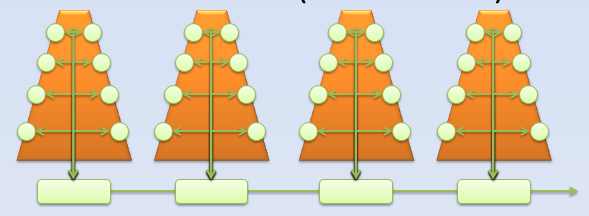 Mechanical egg detectors (white circles) placed on conveyor lines (orange bands) detect the presence of eggs as they move down conveyor belts.Conveyance can stop due to mechanical issues or a system overload (egg-jam). Users are often remote and unaware of the problem.  When eggs stop being detected on one line or at one location (red circles), and other detectors are detecting egg flow, then there is a jam.Because eggs flow at differing rates, the software is responsible for determining what is a jam and what is not.  It is also responsible for determining error situations.  For example: if a module is unresponsive and other modules are responsive, then the module needs maintenance.The program is also responsible for intelligibly displaying the status of the system.  It should also provide methods for alerting that are expressive.2.3  User Characteristics The educational level, experience, and technical expertise required by the user is no more than required by methods already established in the process. The user will be involved in the packaging process while operating this system, so considerations involving speed, usability and economy of (user) motion are important.2.4  Constraints  The choice of hardware components will constrain methods used to communicate with the UARTs and BS2P40s.  This is yet to be determined.The system must be able to communicate across thousands of feet.  This will limit the choice of cable and communication standards if signal repeaters are not an option.The software will be hosted on a PC utilizing the Windows Operating System.2.5 Assumptions and DependenciesThe characteristic assumption of the system is that an egg jam can in fact be determined from the given amount of detectors installed..Net or Java (as appropriate to the software) should be installed prior to software installation.The response time of the system will be roughly proportional to the number of sensor units installed along the conveyor system, which is in turn dependent upon the length of the conveyor system and the chosen sensor density.2.6 Apportioning of Requirements.Not applicable.3.  Specific Requirements  3.1 External Interfaces	3.1.1 Primary Application Interface		3.1.1.1 Component InterfacesThe primary application should interface through RS485 connection, communicating to a UART (provided by client) by serial to communicate the current state and count of each individual module.		3.1.1.2 User InterfacesThe user should communicate through touch screen to adjust settings, control alerts, view logging information, etc.	3.1.2 UART InterfaceThe primary application should communicate with the UART (provided by client) acting as an intermediary to the communication line from the module (controlled by the microcontroller) to the primary application.  This communication should be RS232, interfacing to a RS485 converter.	3.1.3 Microcontroller InterfaceThe microcontroller (provided by client) should interface with the primary application through an intermediary UART, so effectively, it should interface directly to the UART, communicating through whatever means is constrained by the provided components (TTL).3.2 Functions	3.2.1. Presentation Layer		3.2.1.1 Display current state of conveyors		3.2.1.2 Alert when state is inappropriate		3.2.1.3 User interface adjustable parameters for sensitivity settings, etc.		3.2.1.4 Operate on Windows platform		3.2.1.5 Integrate touch screen capabilities	3.2.2. Communication Layer		3.2.2.1 Set up software on components for communication		3.2.2.2 Integrate serial communication into Application	3.2.3 Business Layer		3.2.3.1 GUI driver for presentation layer`		3.2.3.2 Communicate between persistence layer and presentation layer for settings, state, etc.3.2.3.3 Bridge between high level software and low level communication software		3.2.3.4 Main driving software application	3.2.4. Persistence Layer		3.2.4.1 Log files for debugging		3.2.4.2 Settings files	3.2.5. Hardware Layer		3.2.5.1 Install hardware counters		3.2.5.2 Install communication lines		3.2.5.3 Install communication controllers		3.2.5.4 Integrate into already built workstation3.3 Performance RequirementsThe system will be installable on one PC.  It is tailored to service one contiguous conveyor system, although theorhetically it could retooled to monitor several at once.  As it responds to only one terminal, it is largely intended for a single user; the remote alert system is currently geared to one device, which is intended to be operated by a different user than the operator stationed at the terminal.The sensor capacity is currently not known, but we expect to load it with between 10 and 20 units, according to the length of the conveyor system and the density of sensor units required to accurately represent the state of the system.  The time to poll all sensors is proportional to the number of sensors installed, with approximately a maximum of 5 seconds spent per sensor before the relay times out and moves on to the next one.  Jam determination will be scheduled at least once per 5 full-system polls, and should take less than 2 minutes.  Alerts will be scheduled immediately, if necessary, and polling will be suspended until resumed by the operator.  This is a separate process from suspending the alarm, which merely keeps it from sounding until the alert system is reset.Logging will occur at the time of an alert and should take 10 seconds or less.3.4 Logical Database RequirementsThe data that is most likely to be stored in a database are the log files that describe the occrences of alert situations.  A typical entry would include the date, the time, a snapshot of the system state (perhaps captured as a binary string), the system’s determination of the problem (jam or faulty module), and a confirmation or correction by the operator (optional).  This data could be in a future system version that would use machine learning to better identify problem locations.  The database would further be able to record a count of the day’s production.  Use would be on an as-needed basis, so availability should be high.  The database can be accessed from the touch-screen interface for further review and printing.  Data will be retained at the discretion of the operator.3.5 Design Constraints The system currently installed is based around a Windows PC.  As our software will be installed onto the same PC, it must be compatible with the PC’s operating system.The conveyor system extends for thousands of feet throughout the farm.  Signal repeaters are currently deemed cost-prohibitive.  This will limit the choice of available communication hardware and standards.3.5.1  Standards Compliance  There are no standards we currently know to apply to this project.  The log files generated by the software will be in a format to be determined at a future date.3.6 Software System Attributes3.6.1 ReliabilityThe EARL should be able to identify a jam situation within 8 minutes from the initiation of stoppage at least 95% of the time. False positives (e.g. a particularly long break in egg production interpreted as a stoppage) should be limited to less than one occurrence per operation.3.6.2 AvailabilityIt is necessary for the EARL to be available on demand, as the encapsulating conveyor system is run on a variable schedule.  It should be able to operate daily for a minimum of 18 hours continuously. In the event of a system failure, the EARL should be recoverable within 5 minutes.3.6.3 SecurityThe function of the EARL is self-contained.  The only interaction between the EARL and other programs is that its GUI is displayed concurrently on the same monitor as the GUI for the egg-sizing robot that is operated by the PC.  The only trading of data occurs during the writing of log files.  Should the EARL crash, it will not affect the operation of other programs.  Further, should there be a malfunction or failure of a system module, the EARL will be able to report the occurrence and identify the bad microcontroller or UART.3.6.4 MaintainabilityThe function of the EARL is divided into the following modules:GUI: Touch-screen interface for locating jams, disabling alarms, and viewing logs.Stamp programming: software for the BASIC microcontrollers.Data communication: software to relay messages between the PC and the sensor system.Jam logic: determination of a jam or other error from the collected input signals.Alert system: initiates visual and audio warnings to the user interfaces.Logging system: records time and locations of jams.Commentary explaining system functions shall be incorporated into the code base.  A change log making more detailed explanations may be implemented.3.6.5 PortabilityPortability is not a strong consideration for the EARL. The software is being tailored to integrate with a legacy system using components that the client already owns or is familiar with.  Known portability issues are as follows:Software for the UARTs and BASIC stamp units will be coded in Parallax BASIC.  This code is specific to the chosen equipment and may require retooling if these components should become unavailable.The main program (signal interpretation, jam determination and location, alerts, and user interface) will be coded in .NET or Java. While the intended platform is a Windows-based PC, this part could potentially be ported to other operating systems.  We will not explore this possibility in the scope of this project.The communications software, which will be based largely on Windows API calls, may have hardware-specific components or parameters.3.6.6 UsabilityThe EARL is most likely to be used by nontechnical personnel. As such, the user interfaces will stress ease of use.  The GUI should be minimalistic and menu-driven, featuring components that are oversized and easy to read.3.7 Organizing the Specific Requirements3.7.1 Requirements Organized by Application Architecture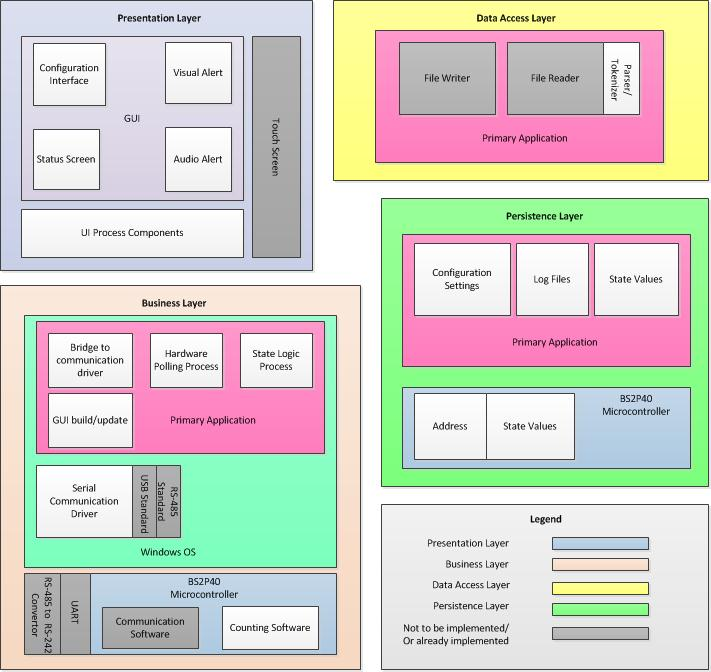 Each logical section will create a hierarchical node to nest the requirements as such:FR0: Egg Alert and Real-time Logistics
   FR1: Presentation Layer
      FR1.1: Shall have a GUI
         FR1.1.1: Shall have a Configuration Interface
         FR1.1.2: Shall have a Visual Alert
         FR1.1.3: Shall have an Audio Alert
         FR1.1.4: Shall have a Status Screen
      FR1.2: Shall work with UI Process Components
      FR1.3: Shall utilize the preexisting Touch Screen
   FR2: Business Layer
      FR2.1: Shall run on Windows OS
         FR2.1.1: Primary Application
            FR2.1.1.1: Shall have a Bridge to Communication Driver
            FR2.1.1.2: Shall have a Hardware Polling Process
            FR2.1.1.3: Shall have a State Logic Process
            FR2.1.1.4: Shall have a GUI Build/Update
         FR2.1.2: Shall utilize a Serial Communication Driver
         FR2.1.3: Shall utilize the USB Standard
         FR2.1.4: Shall utilize the RS485 Standard
      FR2.2: BS2P40
         FR2.2.1: Shall have a RS485 to RS242 Convertor
         FR2.2.2: Shall utilize an UART
         FR2.2.3: Shall utilize Communication Software
         FR2.2.4: Shall have Counting Software
   FR3: Data Access Layer
      FR3.1: Primary Application
         FR3.1.1: Shall utilize a File Writer
         FR3.1.2: Shall utilize a File Reader
         FR3.1.3: Shall have a Parser/Tokenizer
   FR4: Persistence Layer
      FR4.1: Primary Application
         FR4.1.1: Shall utilize Configuration Settings
         FR4.1.2: Shall have Log Files
         FR4.1.3: Shall have State Values
      FR4.2: BS2P40 Microcontroller
         FR4.2.1: Shall have an Address
         FR4.2.2: Shall have State Values3.8 Additional Comments	The Axiomatic Design Process was used to map individual Functional Requirements to Design Parameters.  These mappings were used to isolate instances of redundancies.  The Design Matrix is shown below:Change Management ProcessAs requirements change, the Client Interface will communicate these changes to the team, and a team decision will be made whether the requirements change will be sufficient enough to create new tools including but not limited to: a new SRS document, a new Application Architecture, new FMEA reports, a new design matrix, etc….  The Axiomatic Design Software tool Acclaro will help streamline this process.Simple changes can effectively be considered using the Axiomatic Design Tool, with any residual effects observable from the streamlined creation of design views from the tool.  Any changes to requirements should be formalized in a new SRS, and a team consensus should be sought before any changes are officially negotiated.  As objects of the project are elaborated, they will be preemptively validated with the Sponsor, allowing for low-overhead resolution of changes prior to development.  A new Voice of Customer document should also be created for quality assurance and reference.All documents will be created with an iterative version number, allowing for a paper trail of decisions.  Prior documents will be maintained for this sake.Document ApprovalsSupporting Information6.1. Product OverviewThe goal of this project is the creation of a system that automates the process of determining when and where a chicken egg flow problem (egg jam) occurs on a system of conveyors through the chicken egg packaging process.  Mechanical units will be installed along separate conveyors to track the flow of eggs down that specific conveyor; these units will report to a software program designed to determine if the flow is normal or abnormal.  In the case of abnormal flow, the system will alert the user in real-time as to which specific line the problem has occurred on.  In a typical poultry operation, thousands of feet of conveyor lines would need to be searched manually to locate a jam.  This system would minimize the searching, thus reducing the labor cost needed to fix the problem.  The system also eliminates unnecessary loss in performance by alerting users even when the packaging system is not in use.FR1 Presentation Layer DP1 FR2 Business Layer DP2 FR3 Data Access Layer DP3 FR4 Persistence Layer DP4 FR1.1 Shall have a GUI DP1.1 Windows Forms FR1.2 Shall work with UI Process Components DP1.2 Windows Forms FR1.3 Shall utilize the preexisting Touch Screen DP1.3 Utilize Existing Touch Screen FR1.1.1 Shall have a Configuration Interface DP1.1.1 Form which displays configuration settings and allows for changing settings FR1.1.2 Shall have a Visual Alert DP1.1.2 Generate window with alert information FR1.1.3 Shall have an Audio Alert DP1.1.3 Generate alert sound using computer speakers FR1.1.4 Shall have a Status Screen DP1.1.4 Generate window with status information FR2.1 Shall run on Windows OS DP2.1 Utilize Existing POS FR2.2 BS2P40 DP2.2 Utilize the BS2P40 Microcontroller FR2.1.1 Primary Application DP2.1.1 .Net or Java Based Application FR2.1.2 Shall utilize a Serial Communication Driver DP2.1.2 C driver created to drive communication FR2.1.3 Shall utilize the USB Standard DP2.1.3 Software USB capable FR2.1.4 Shall utilize the RS485 Standard DP2.1.4 Convert communication signal to RS485 FR2.1.1.1 Shall have a Bridge to Communication Driver DP2.1.1.1 Java: JNI , C++:Link C driver; both utilizing windows.h FR2.1.1.2 Shall have a Hardware Polling Process DP2.1.1.2 .Net or Java Control Structure Implemented to Poll Modules FR2.1.1.3 Shall have a State Logic Process DP2.1.1.3 .Net or Java Control Structure Implemented as a State Machine FR2.1.1.4 Shall have a GUI Build/Update DP2.1.1.4 .Net: Windows Forms, Java:Swing FR2.2.1 Shall have a RS485 to RS242 Convertor DP2.2.1 Hardware Converter for RS232 to RS485 FR2.2.2 Shall utilize an UART DP2.2.2 Utilize provided UART FR2.2.3 Shall utilize Communication Software DP2.2.3 Hardware Implemented FR2.2.4 Shall have Counting Software DP2.2.4 PBASIC Control Structure to count eggs from hardware device FR3.1 Primary Application DP3.1 .Net or Java Based Application FR3.1.1 Shall utilize a File Writer DP3.1.1 .Net: TextFileWriter, Java:FileWriter FR3.1.2 Shall utilize a File Reader DP3.1.2 .Net: TextFileReader, Java:FileReader FR3.1.3 Shall have a Parser/Tokenizer DP3.1.3 .Net or Java based object to parse .ini files FR4.1 Primary Application DP4.1 .Net or Java Based Application FR4.2 BS2P40 Microcontroller DP4.2 FR4.1.1 Shall utilize Configuration Settings DP4.1.1 Configuration txt file FR4.1.2 Shall have Log Files DP4.1.2 log txt file FR4.1.3 Shall have State Values DP4.1.3 Configuration txt file FR4.2.1 Shall have an Address DP4.2.1 PBASIC Object stores address FR4.2.2 Shall have State Values DP4.2.2 PBASIC Objects can remember state ID   CharacteristicH/M/L123456789ABC1CorrectnessMX111511811BC2EfficiencyL1X3256282ABC3FlexibilityM13X3533833BC4Integrity/SecurityL123X56489ABC5InteroperabilityH5555X55855BC6MaintainabilityM16365X6866BC7PortabilityL123456X89ABC8ReliabilityH8888888X88BC9ReusabilityL12395698XABCATestabilityM1A3A56A8AXBCBUsabilityHBBBBBBBBBBXCCAvailabilityHCCCCCCCCCCCXDP1: DP2: DP3: DP4: FR1: Presentation Layer X FR2: Business Layer X FR3: Data Access Layer O FR4: Persistence Layer O DP1.1: Windows Forms DP1.2: Windows Forms DP1.3: Utilize Existing Touch Screen FR1.1: Shall have a GUI X X X FR1.2: Shall work with UI Process Components O X FR1.3: Shall utilize the preexisting Touch Screen X DP1.1.1: Form which displays configuration settings and allows for changing settings DP1.1.2: Generate window with alert information DP1.1.3: Generate alert sound using computer speakers DP1.1.4: Generate window with status information FR1.1.1: Shall have a Configuration Interface X FR1.1.2: Shall have a Visual Alert X O FR1.1.3: Shall have an Audio Alert X X X O FR1.1.4: Shall have a Status Screen X DP2.1: Utilize Existing POS DP2.2: Utilize the BS2P40 Microcontroller FR2.1: Shall run on Windows OS X FR2.2: BS2P40 X DP2.1.1: .Net or Java Based Application DP2.1.2: C driver created to drive communication DP2.1.3: Software USB capable DP2.1.4: Convert communication signal to RS485 FR2.1.1: Primary Application X X X FR2.1.2: Shall utilize a Serial Communication Driver X X X FR2.1.3: Shall utilize the USB Standard X FR2.1.4: Shall utilize the RS485 Standard X DP2.1.1.1: Java: JNI , C++:Link C driver; both utilizing windows.h DP2.1.1.2: .Net or Java Control Structure Implemented to Poll Modules DP2.1.1.3: .Net or Java Control Structure Implemented as a State Machine DP2.1.1.4: .Net: Windows Forms, Java:Swing FR2.1.1.1: Shall have a Bridge to Communication Driver X FR2.1.1.2: Shall have a Hardware Polling Process X X O FR2.1.1.3: Shall have a State Logic Process O X FR2.1.1.4: Shall have a GUI Build/Update X DP2.2.1: Hardware Converter for RS232 to RS485 DP2.2.2: Utilize provided UART DP2.2.3: Hardware Implemented DP2.2.4: PBASIC Control Structure to count eggs from hardware device FR2.2.1: Shall have a RS485 to RS242 Convertor X FR2.2.2: Shall utilize an UART X FR2.2.3: Shall utilize Communication Software X FR2.2.4: Shall have Counting Software X DP3.1: .Net or Java Based Application FR3.1: Primary Application X DP3.1.1: .Net: TextFileWriter, Java:FileWriter DP3.1.2: .Net: TextFileReader, Java:FileReader DP3.1.3: .Net or Java based object to parse .ini files FR3.1.1: Shall utilize a File Writer X FR3.1.2: Shall utilize a File Reader X FR3.1.3: Shall have a Parser/Tokenizer X DP4.1: .Net or Java Based Application DP4.2: FR4.1: Primary Application X FR4.2: BS2P40 Microcontroller O DP4.1.1: Configuration txt file DP4.1.2: log txt file DP4.1.3: Configuration txt file FR4.1.1: Shall utilize Configuration Settings X O O FR4.1.2: Shall have Log Files O X O FR4.1.3: Shall have State Values O O X DP4.2.1: PBASIC Object stores address DP4.2.2: PBASIC Objects can remember state FR4.2.1: Shall have an Address X O FR4.2.2: Shall have State Values O X NAMEDATESIGNATUREMatthew Rasler_______________________________________Andrew Habegger_____________________________________Mark Parker_________________________________________